 B-1  WYPOSAŻENIE BUDYNKU ADMINISTRACYJNEGO  PomieszczenieWyposażenie Wyposażenie Wyposażenie Wyposażenie Wyposażenie Wyposażenie Wyposażenie Wyposażenie Wyposażenie PomieszczenieSymbol i nazwaSymbol i nazwaWymiaryOpisZdjęcie /rysunekIlość sztCena jedn.bruttoWartośćWartośćWyposażenie parteruWyposażenie parteruWyposażenie parteruWyposażenie parteruWyposażenie parteruWyposażenie parteruWyposażenie parteruWyposażenie parteruWyposażenie parteruWyposażenie parteru0/1Hallsekretariat 1 S- Biurko z dostawką i kontenerem  na kółkach  Biurko 160x x80 gł. 75wys Dostawka z plecami z płyty fornierow.110x50x68 wys, drzwi z zamkami,kontener 3 szufladowy 55x43x60 wys. z zamkiem centralnymBiurko 160x x80 gł. 75wys Dostawka z plecami z płyty fornierow.110x50x68 wys, drzwi z zamkami,kontener 3 szufladowy 55x43x60 wys. z zamkiem centralnymPłyta  fornierowana okleiną  dębową lub bukową, barwiona – rodzaj fornieru i kolor wybarwienia do akceptacji na podstawie próbek Dostarczonych przez dostawcę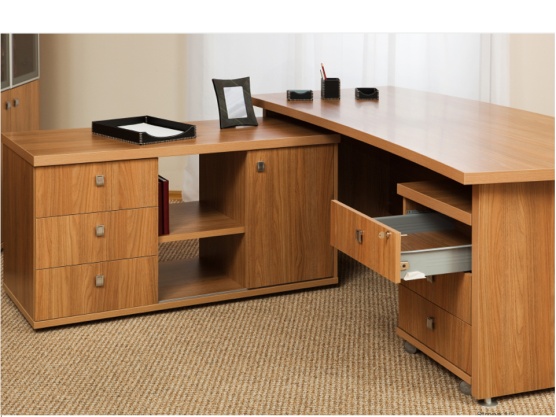 1szt0/1Hallsekretariat2 S- Szafa biurowo-ubraniowa z przegrodą pionową szer. 90 cm, wys. 1950 cm, gł. 58 cmszer. 90 cm, wys. 1950 cm, gł. 58 cmPłyta  fornierowana okleiną  dębową lub bukową, barwiona – rodzaj fornieru i kolor wybarwienia do akceptacji na podstawie próbek Dostarczonych przez dostawcę zamki baskwilowe , 
uchwyty metalowe srebrny mat,
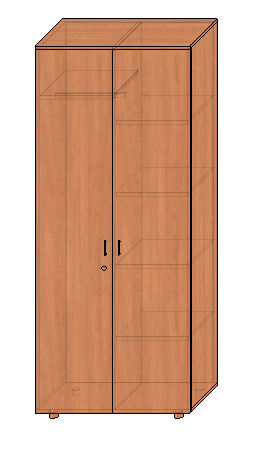 1szt0/1Hallsekretariat3 S-  Szafka komoda- witryna Przeszklona, 3 drzwiowaszer. 120 cm, wys. 115 cm, gł.42 cm 2 drzwi  pełne środek przeszklony  szkło z ramce alu, wszystkie drzwi z zamkamiszer. 120 cm, wys. 115 cm, gł.42 cm 2 drzwi  pełne środek przeszklony  szkło z ramce alu, wszystkie drzwi z zamkamiPłyta  fornierowana okleiną  dębową lub bukową, barwiona – rodzaj fornieru i kolor wybarwienia do akceptacji na podstawie próbek Dostarczonych przez dostawcę; drzwi z zamkami , 
uchwyty metalowe srebrny mat,
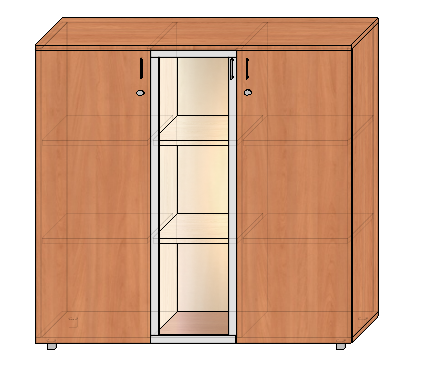 1szt0/1Hallsekretariat 4S- Fotel Wys. ok.100  x63szer  x gł. 51 siedziskaWys. ok.100  x63szer  x gł. 51 siedziskaTapicerowany skórą ekologiczną lub tkaniną, nogi drewniane, kolory  do ustalenia na podstawie próbek dostarczonych przez dostawcę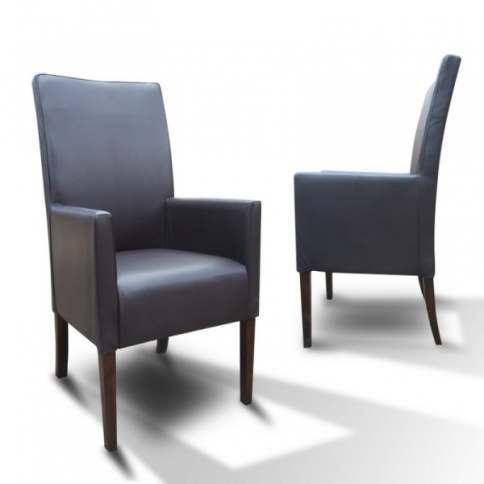 2 szt0/1Hallsekretariat5S- Stolik – kwadratowy lub okrągłyWym. blatu  70x70 wys. około 60 cm, nogi drewnianeWym. blatu  70x70 wys. około 60 cm, nogi drewnianePłyta  fornierowana okleiną  dębową lub bukową, barwiona – rodzaj fornieru i kolor wybarwienia do akceptacji na podstawie próbek
dostarczonych przez dostawcę , 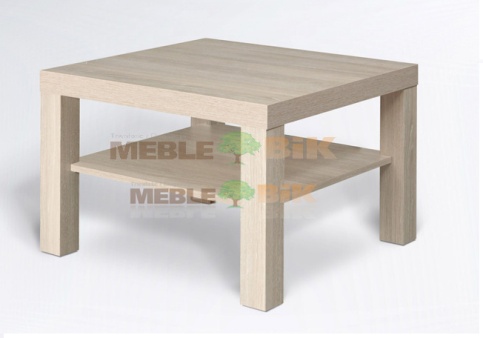 1 szt0/1Hallsekretariat6S- Fotel obrotowy biurowyPneumatyczna regulacja wysokości, mechanizm Tilt z regulacjąwys. siedziska- funkcja odchylania, gumowe kółka ,Pneumatyczna regulacja wysokości, mechanizm Tilt z regulacjąwys. siedziska- funkcja odchylania, gumowe kółka ,Fotel tapicerowany  ekoskórą   lub tkaniną podłokietniki tapicerowane - kolory  wg dostarczonych próbek ;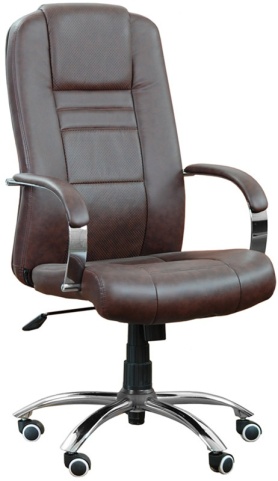 1 szt7S- Lustro w ramie- Wymiary  ok. 130cm x 65 cmWymiary  ok. 130cm x 65 cmLustro nowoczesne, malowane akrylami w kolorze „wenge”, wysadzane kamieniami i patynowane farbą w kolorze miedzi.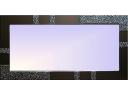 1 szt0/3Pom socjalneSza- Szafka gospodarcza85x80x43 Dwudrzwiowa 85x80x43 Dwudrzwiowa Płyta laminowana  kolor jasny – wg wybranej próbki, blat gr. 25 mm, uchwyty metalowe satyna mat, zamek punktowy, stopki 30 mm wys. regulowana wys. 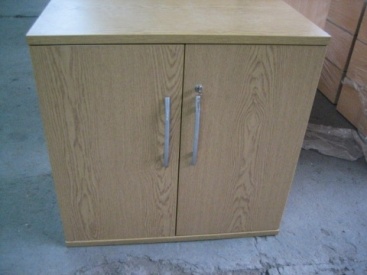 1 szt0/7Pokój dyrektora1PD - Biurko wys.75-79cm, gł. 80cm, szer. 160cm,  dwuszafkowe szafka z drzwiami i wnęką i szafka 4 szufladowawys.75-79cm, gł. 80cm, szer. 160cm,  dwuszafkowe szafka z drzwiami i wnęką i szafka 4 szufladowaPłyta  fornierowana okleiną  dębową lub bukową, barwiona – rodzaj fornieru i kolor wybarwienia do akceptacji na podstawie próbek dostarczonych przez dostawcę drzwi z zamkiem , szuflady z zamkiem centralnym,
uchwyty metalowe srebrny mat,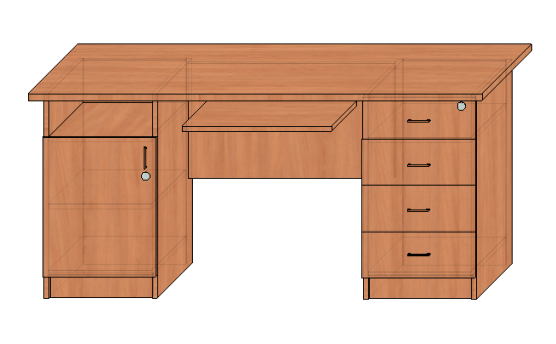 1szt0/7Pokój dyrektora2PD- Obrotowy fotel do biurkapneumatyczna regulacja wys. mechanizm Tilt z regulacjąwys. siedziska od podłogi od 44 do 55 cm, wys. .całk. od 115 cm do 120 cm szer. całk.63 cm, iedzisko 53 x .  oparcie wys. 76 cm szer. 53 cmpneumatyczna regulacja wys. mechanizm Tilt z regulacjąwys. siedziska od podłogi od 44 do 55 cm, wys. .całk. od 115 cm do 120 cm szer. całk.63 cm, iedzisko 53 x .  oparcie wys. 76 cm szer. 53 cmFront fotela tapicerowany  skórą naturalną licową  tył fotela tapicerowany jest skóra ekologiczną o identycznej strukturze i kolorze jak front;podłokietniki drewniane barwione - kolory  wg dostarczonych próbek ; 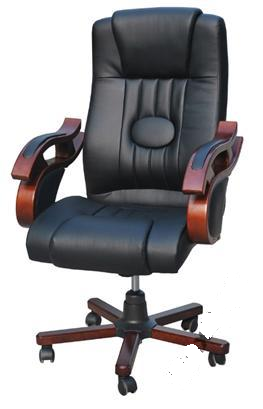 1 szt0/7Pokój dyrektora3 PD- Komoda 2- drzwiowaSzer. 90x85 wys. 42 gł.Szer. 90x85 wys. 42 gł.Płyta  fornierowana okleiną  dębową lub bukową, barwiona – rodzaj fornieru i kolor wybarwienia do akceptacji na podstawie próbek
dostarczonych przez dostawcę , drzwi z zamkiem, baskwilowym
uchwyty metalowe srebrny mat,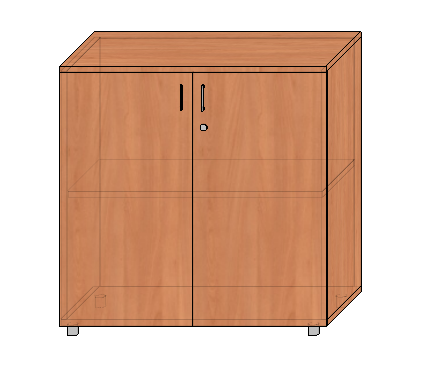 1 szt0/7Pokój dyrektora4 PD- FotelWys. ok.100  x63szer  x gł. 51 siedziskaWys. ok.100  x63szer  x gł. 51 siedziskaTapicerowany skórą ekologiczną lub tkaniną, nogi drewniane, kolory  do ustalenia na podstawie próbek dostarczonych przez dostawcę2 szt0/7Pokój dyrektora5PD- Stolik – kwadratowy lub okrągłyWym. blatu  70x70 wys. około 60 cm, nogi drewnianeWym. blatu  70x70 wys. około 60 cm, nogi drewnianePłyta  fornierowana okleiną  dębową lub bukową, barwiona – rodzaj fornieru i kolor wybarwienia do akceptacji na podstawie próbek
dostarczonych przez dostawcę , 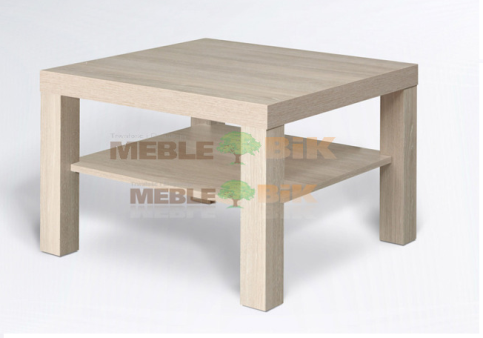 1 sz0/7Pokój dyrektora6 PD- Komoda Szer. 90x85 wys. 42 gł. 1 drzwi + 4 szufladySzer. 90x85 wys. 42 gł. 1 drzwi + 4 szufladyPłyta  fornierowana okleiną  dębową lub bukową, barwiona – rodzaj fornieru i kolor wybarwienia do akceptacji na podstawie próbek
dostarczonych przez dostawcę , drzwi z zamkiem, baskwilowym, szuflady z zamkiem centralnym
uchwyty metalowe srebrny mat,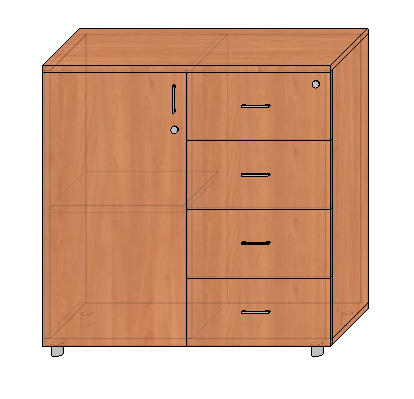 1 szt 0/7Pokój dyrektora7 PD- Szafa przeszklonawys. 195cm, szer. 90 cm, gł. 42 cmgórą 2 drzwi przeszklonych  w ramkach alu, dół pełny– półki z płyty,  wys. 195cm, szer. 90 cm, gł. 42 cmgórą 2 drzwi przeszklonych  w ramkach alu, dół pełny– półki z płyty,  Płyta  fornierowana okleiną  dębową lub bukową, barwiona – rodzaj fornieru i kolor wybarwienia do akceptacji na podstawie próbek
dostarczonych przez dostawcę , drzwi z zamkami , 
uchwyty metalowe srebrny mat,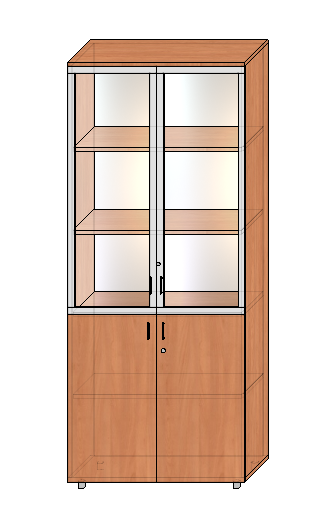 1 szt0/7Pokój dyrektora8 PD- Krzesło drewnianeWysokość całkowita 98 cm, Głębokość siedziska 42 cm, Szerokość siedziska 43 cm, Wysokość do siedziska 46 cmWysokość całkowita 98 cm, Głębokość siedziska 42 cm, Szerokość siedziska 43 cm, Wysokość do siedziska 46 cmKrzesło wykonane z drewna bukowego, proste, siedzisko i oparcie tapicerowane tkaniną w kolorze jasny beż.Wybarwienie  w nawiązaniu do pozostałych mebli- akceptacja wg próbek (drewna i tkanin)dostarczonych przez dostawcę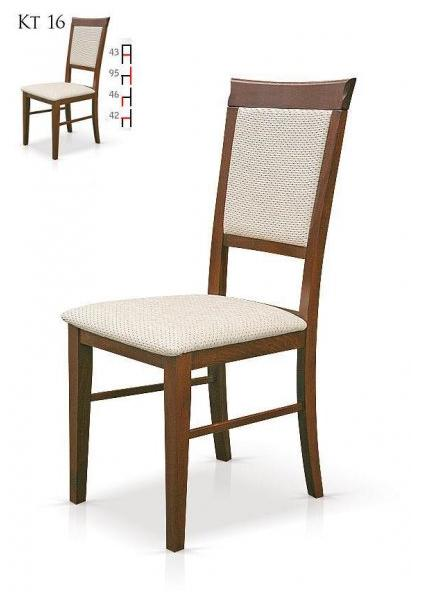 2 szt9 PD- Dywan z wełnyz orientalno wzoremWymiary: około 250 cm x 200 cmWymiary: około 250 cm x 200 cmDywan wełniany Wzornictwo typu botta.  Dominujący kolor: zgaszona czerwień, wielokolorowy. Wybór na podstawie wzorów przedstawionych przez dostawcę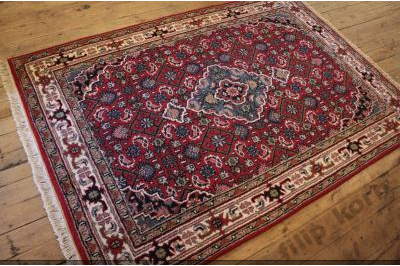 1 szt 1/3Salka konferencyjna1 PKAD- Stół z krzesłami180/240x90x 75rozkładany+8 krzeseł180/240x90x 75rozkładany+8 krzesełKrzesło wykonane z drewna bukowego, proste, siedzisko i oparcie tapicerowane tkaniną w kolorze jasny beż.Stół- płyta fornierowana  - rodzaj fornieru i kolor do uzgodnienie; nogi drewniane z masywu. 
Długość 180 po rozłożeniu 240 cm, Wybarwienie  w nawiązaniu do pozostałych mebli- wg próbek ( drewna i tkanin)dostarczonych przez dostawcę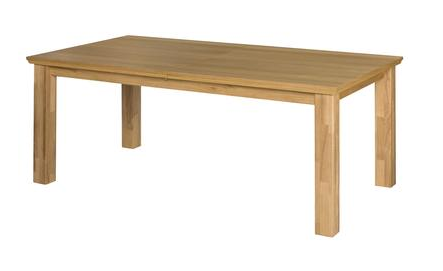 1 kpl1/3Salka konferencyjna2 PKAD –Komoda  szer. 90 cm, wys. 85,5 cm, gł. 42 cmszer. 90 cm, wys. 85,5 cm, gł. 42 cmPłyta  fornierowana okleiną  dębową lub bukową, barwiona – rodzaj fornieru i kolor wybarwienia do akceptacji na podstawie próbek
dostarczonych przez dostawcę , drzwi z zamkiem, baskwilowym
uchwyty metalowe srebrny mat,
2 szt1/3Salka konferencyjna3PKAD- komoda  drzwi + 4 szufladyszer. 90 cm, wys. 85,5 cm, gł. 42 cmszer. 90 cm, wys. 85,5 cm, gł. 42 cmPłyta  fornierowana okleiną  dębową lub bukową, barwiona – rodzaj fornieru i kolor wybarwienia do akceptacji na podstawie próbek
dostarczonych przez dostawcę , drzwi z zamkiem, baskwilowym, szuflady z zamkiem centralnym
uchwyty metalowe srebrny mat,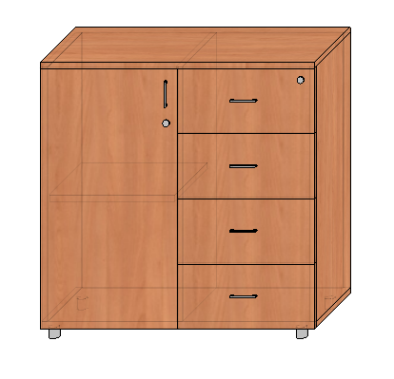 1 szt1/3Salka konferencyjna4PKAD- Szafa biurowa przeszklonawys. 195cm, szer. 90 cm, gł. 42 cmgórą 2 drzwi przeszklonych  w ramkach alu, dół pełny– półki z płyty,  wys. 195cm, szer. 90 cm, gł. 42 cmgórą 2 drzwi przeszklonych  w ramkach alu, dół pełny– półki z płyty,  Płyta  fornierowana okleiną  dębową lub bukową, barwiona – rodzaj fornieru i kolor wybarwienia do akceptacji na podstawie próbek
dostarczonych przez dostawcę , drzwi z zamkami , 
uchwyty metalowe srebrny mat,1 szt1/4Pom. socjalneSzafka kuchenna pod zlew82x80x5782x80x57Płyta laminowana gr. 18 mm, krawędzie oklejone taśmą PCV w kolorze płyty, prowadnice szuflad metalowe, uchwyty metalowe w srebrny mat, blat postforming gr, 40 mmKolory do ustalenia wg próbek dostarczonych przez dostawcę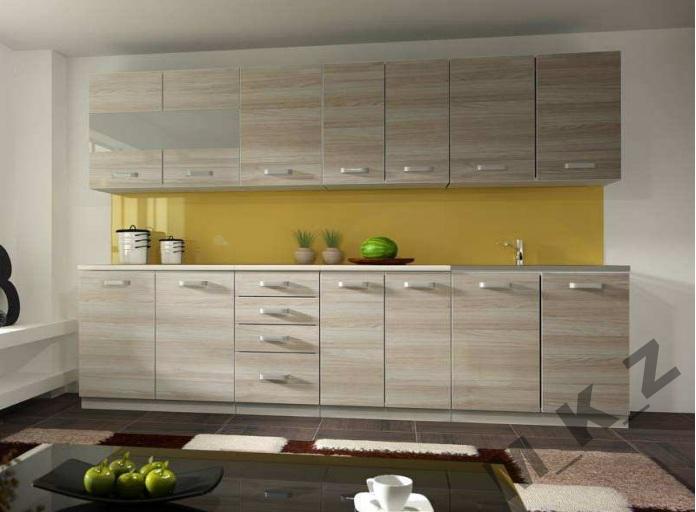 Uwaga: Wymiary pobrać z natury1 szt1/4Pom. socjalneSzafka kuchenna z szufladami82x40x5782x40x57Płyta laminowana gr. 18 mm, krawędzie oklejone taśmą PCV w kolorze płyty, prowadnice szuflad metalowe, uchwyty metalowe w srebrny mat, blat postforming gr, 40 mmKolory do ustalenia wg próbek dostarczonych przez dostawcęUwaga: Wymiary pobrać z natury1 szt1/4Pom. socjalneSzafka kuchenna z drzwiczkami82x80x5782x80x57Płyta laminowana gr. 18 mm, krawędzie oklejone taśmą PCV w kolorze płyty, prowadnice szuflad metalowe, uchwyty metalowe w srebrny mat, blat postforming gr, 40 mmKolory do ustalenia wg próbek dostarczonych przez dostawcęUwaga: Wymiary pobrać z natury1 szt1/4Pom. socjalneSzafka kuchenna z drzwiczkami82x60x5782x60x57Płyta laminowana gr. 18 mm, krawędzie oklejone taśmą PCV w kolorze płyty, prowadnice szuflad metalowe, uchwyty metalowe w srebrny mat, blat postforming gr, 40 mmKolory do ustalenia wg próbek dostarczonych przez dostawcęUwaga: Wymiary pobrać z natury1 szt1/4Pom. socjalneSzafka wisząca72x40x3272x40x32Płyta laminowana gr. 18 mm, krawędzie oklejone taśmą PCV w kolorze płyty, prowadnice szuflad metalowe, uchwyty metalowe w srebrny mat, blat postforming gr, 40 mmKolory do ustalenia wg próbek dostarczonych przez dostawcęUwaga: Wymiary pobrać z natury2 szt1/4Pom. socjalneSzafka wisząca72x40x3272x40x32Płyta laminowana gr. 18 mm, krawędzie oklejone taśmą PCV w kolorze płyty, prowadnice szuflad metalowe, uchwyty metalowe w srebrny mat, blat postforming gr, 40 mmKolory do ustalenia wg próbek dostarczonych przez dostawcęUwaga: Wymiary pobrać z natury1 kpl1/4Pom. socjalneBlat postforming z listawami wykończeniowymi60x270 gr. 40mm60x270 gr. 40mmPłyta laminowana gr. 18 mm, krawędzie oklejone taśmą PCV w kolorze płyty, prowadnice szuflad metalowe, uchwyty metalowe w srebrny mat, blat postforming gr, 40 mmKolory do ustalenia wg próbek dostarczonych przez dostawcęUwaga: Wymiary pobrać z natury1 kpl1/4Pom. socjalneStół  kuchenny Stół 70 x 70x75 wysStół 70 x 70x75 wysStół- blat z płyty fornierowanej okleina dębowa lub bukowa, nogi z masywu,  krzesło bukowe drewniane - kolor w nawiązaniu do szafek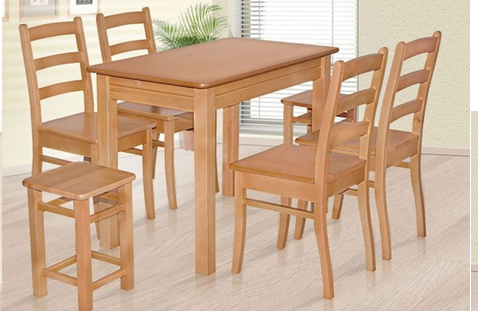 1 szt1/4Pom. socjalneKrzesło kuchenneKrzesło 41 x 96 x 47( 2 sztuki)Krzesło 41 x 96 x 47( 2 sztuki)Stół- blat z płyty fornierowanej okleina dębowa lub bukowa, nogi z masywu,  krzesło bukowe drewniane - kolor w nawiązaniu do szafek2 szt1/6Pokój biurowy1 PBA D – Biurkowys.75-79cm, gł. 70cm, szer. 140cm,  dwuszafkowe szafka z drzwiami wys.75-79cm, gł. 70cm, szer. 140cm,  dwuszafkowe szafka z drzwiami Płyta  fornierowana okleiną  dębową lub bukową, barwiona – rodzaj fornieru i kolor wybarwienia do akceptacji na podstawie próbek
dostarczonych przez dostawcę , drzwi z zamkiem , szuflady z zamkiem centralnym,
uchwyty metalowe srebrny mat,2 szt 1/6Pokój biurowy2 PBAD – komoda  2 drzwiowaszer. 90 cm, wys. 85,5 cm, gł. 42 cmszer. 90 cm, wys. 85,5 cm, gł. 42 cmPłyta  fornierowana okleiną  dębową lub bukową, barwiona – rodzaj fornieru i kolor wybarwienia do akceptacji na podstawie próbek
dostarczonych przez dostawcę , drzwi z zamkiem, baskwilowym
uchwyty metalowe srebrny mat,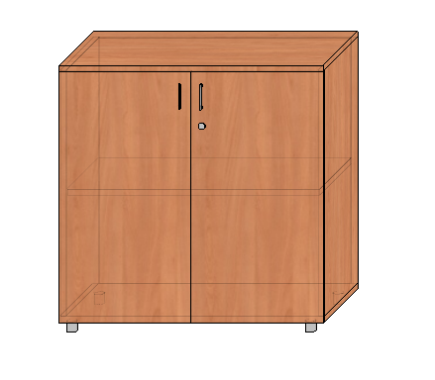 2 szt1/6Pokój biurowy3 PBAD – komoda  drzwi +4 szufladyszer. 90 cm, wys. 85,5 cm, gł. 42 cmszer. 90 cm, wys. 85,5 cm, gł. 42 cmPłyta  fornierowana okleiną  dębową lub bukową, barwiona – rodzaj fornieru i kolor wybarwienia do akceptacji na podstawie próbek
dostarczonych przez dostawcę , drzwi z zamkiem, baskwilowym, szuflady z zamkiem centralnym
uchwyty metalowe srebrny mat,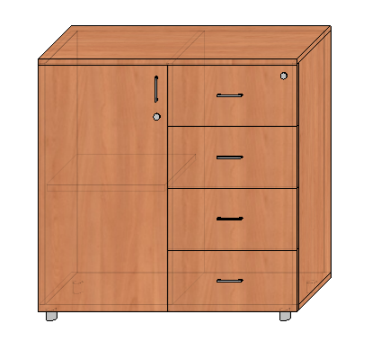 1 szt1/6Pokój biurowy4 PBAD – Szafa  biurowo-ubraniowa z  przegroda pionowąszer. 90 cm, wys. 1950 cm, gł. 58 cmszer. 90 cm, wys. 1950 cm, gł. 58 cmPłyta  fornierowana okleiną  dębową lub bukową, barwiona – rodzaj fornieru i kolor wybarwienia do akceptacji na podstawie próbek
dostarczonych przez dostawcę , zamki baskwilowe , 
uchwyty metalowe srebrny mat,
1 szt1/6Pokój biurowy5 PBAD – Szafa biurowa przeszklonawys. 195cm, szer. 90 cm, gł. 42 cmgórą 2 drzwi przeszklonych  w ramkach alu, dół pełny– półki z płyty,  wys. 195cm, szer. 90 cm, gł. 42 cmgórą 2 drzwi przeszklonych  w ramkach alu, dół pełny– półki z płyty,  Płyta  fornierowana okleiną  dębową lub bukową, barwiona – rodzaj fornieru i kolor wybarwienia do akceptacji na podstawie próbek
dostarczonych przez dostawcę , drzwi z zamkami , 
uchwyty metalowe srebrny mat,1 szt1/6Pokój biurowy6 PBAD – Fotel obrotowy Pneumatyczna regulacja wysokości, mechanizm Tilt z regulacjąwys. siedziska- funkcja odchylania, gumowe kółka ,Pneumatyczna regulacja wysokości, mechanizm Tilt z regulacjąwys. siedziska- funkcja odchylania, gumowe kółka ,Fotel tapicerowany  ekoskórą   lub tkaniną podłokietniki tapicerowane - kolory  wg dostarczonych próbek ;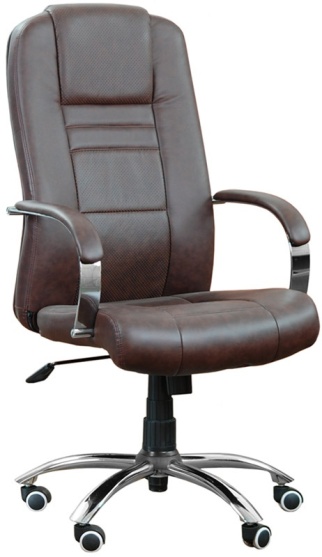 2 sztRazemRazemRazem